Children’s Residential Placement Request Form – Initial System Process Where to find the Referral FormCompletion of the TemplateHow to set up the notification to CommissioningThe Referral form should be sourced from the documents tab:Category:   	Children in Care		Type:  		Children’s Residential Placement Request Form (Practitioner component)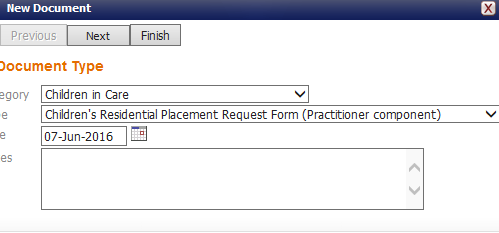 Next step is to download the document: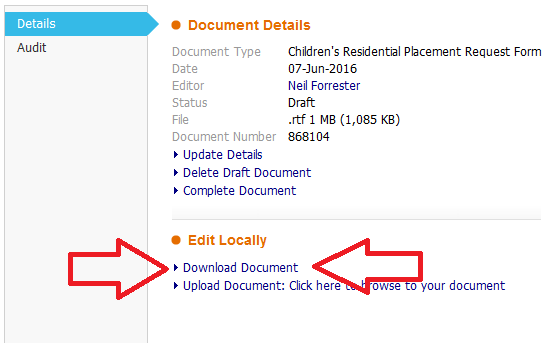 ……….followed by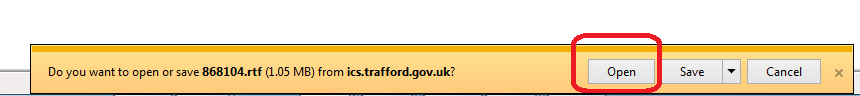 The word document shall open and present with an amount of pre-populated data: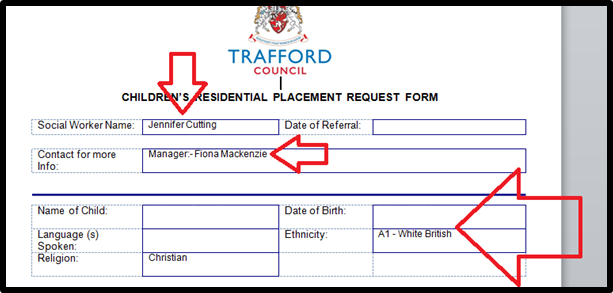 n.b.  At this point, you should save the document in the normal fashion (File:  save as etc etc)………and continue the completion of the document.Further point of note: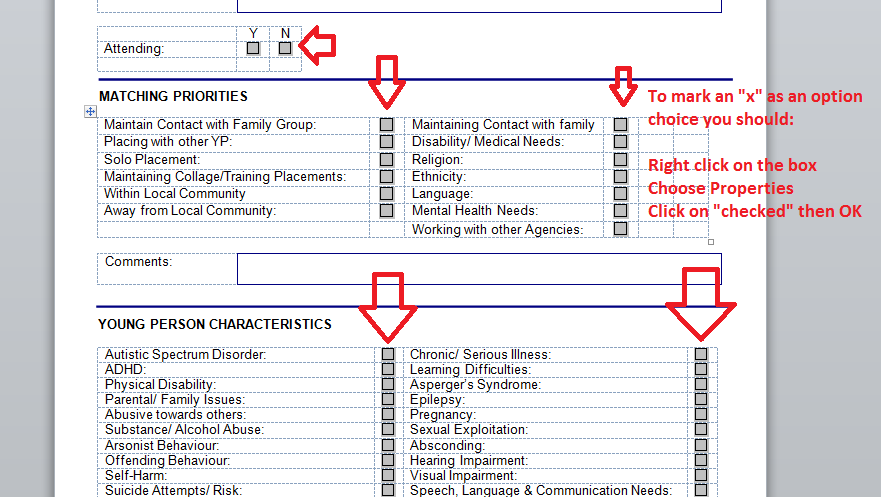 When you have completed the form and saved, you need to upload the finished article and notify the Commissioning Team.  To do this, simply:Update the notification section: (once complete, this shall send the alert to the Commissioning Team)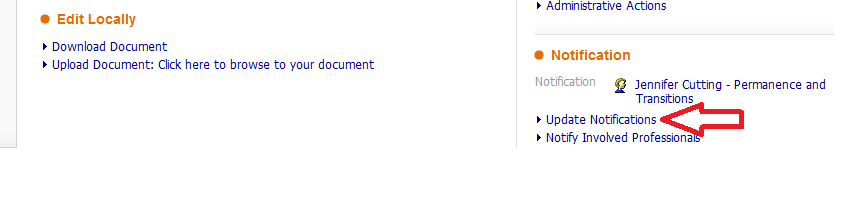 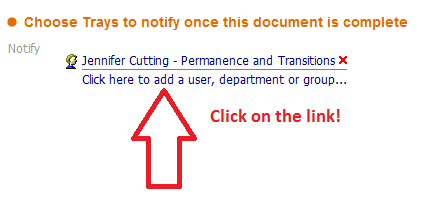 Choose the following sequence then confirm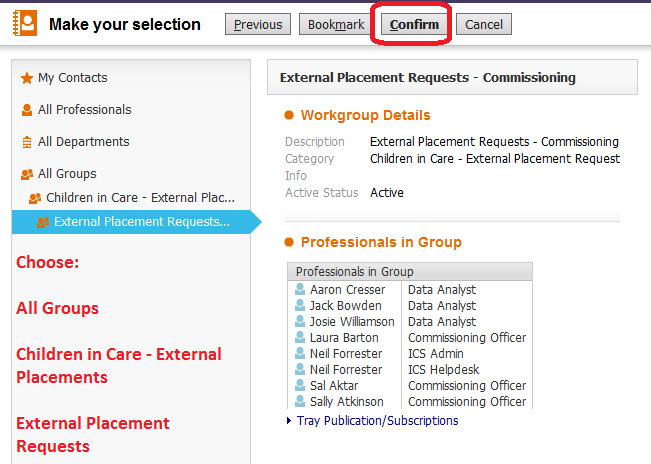 n.b  You can “bookmark” this group within your Address Book!!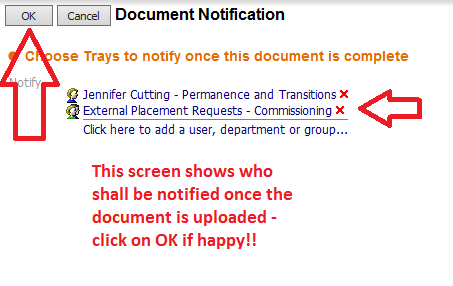 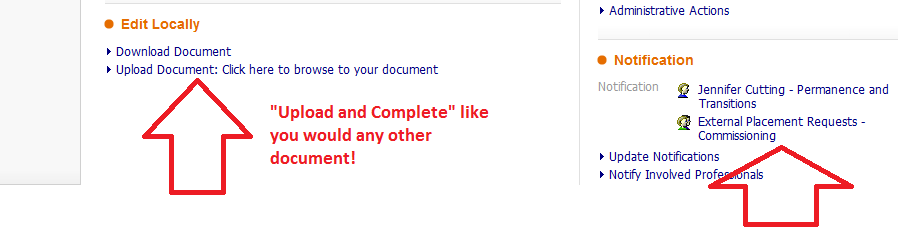 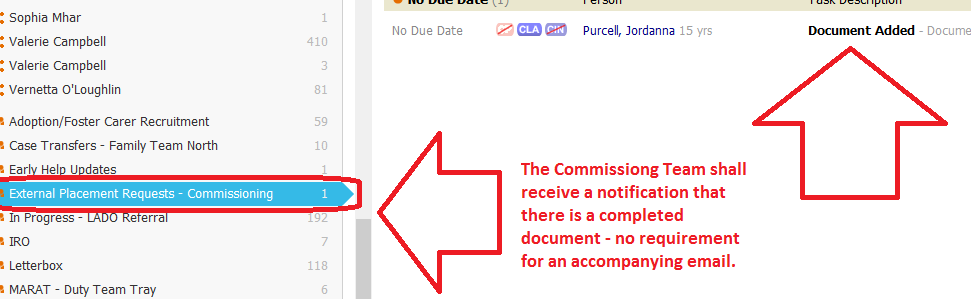 